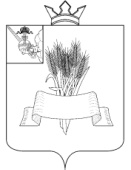 ПРЕДСТАВИТЕЛЬНОЕ СОБРАНИЕСямженского муниципального округаВологодской областиРЕШЕНИЕот 28.05.2024 № 239О внесении изменения в решение Представительного Собрания Сямженского муниципального округа от 19.01.2024 № 197В соответствии с протоколом заседания оперативного штаба в Вологодской области по организации реализации мер, предусмотренных Указом Президента Российской Федерации от 19.10.2022 № 757 «О мерах, осуществляемых в субъектах Российской Федерации в связи с Указом Президента Российской Федерации от 19.10.2022 № 756», руководствуясь Уставом Сямженского муниципального округа, Представительное Собрание Сямженского муниципального округа Вологодской области РЕШИЛО:1. Внести в Порядок предоставления единовременной денежной выплаты лицам, в добровольном порядке заключивших контракт о прохождении военной службы в Вооруженных силах Российской Федерации, утвержденный решением Представительного Собрания Сямженского муниципального округа от 19.01.2024 № 197 «О порядке и условиях предоставления в 2024 году меры социальной поддержки в виде предоставления единовременной денежной выплаты» (далее – Порядок), следующее изменение:1.1. Абзац 3 пункта 5 из текста Порядка исключить.2. Настоящее решение вступает в силу со дня официального опубликования и распространяется на правоотношения, возникшие с 1 мая 2024 года.3. Настоящее решение подлежит опубликованию в газете «Восход» и размещению на официальном сайте Сямженского муниципального округа https://35syamzhenskij.gosuslugi.ru в информационно-телекоммуникационной сети «Интернет».Председатель Представительного Собрания Сямженского муниципального округаВологодской области   О.Н.ФотинаГлава Сямженского муниципального округа Вологодской областиС.Н.Лашков